Purpose of this Equipment:  To provide a comfortable chair without arms that offers ergonomic features.Federal Supply Class: 7110  General Operating Specifications:Dimensions: Overall height 34 inches to 42 inches, seat height 17 inches to 23 inches, seat size 23 inches wide by 20 to 23 inches deep, back size 21 inches wide by 18 inches to 21 inches high. Salient Characteristics that shall be provided:Swivel tilt/ forward tilt mechanism.Infinite position tilt-lock adjustment.Memory foam cushion seat.Lumbar back support.Pneumatic height adjustment with adjustable tension control.Weight capacity 300 lbsCarpet casters.Industry Standards / Requirement(s):Warranty period shall be for (1) year from date of delivery/installation against defective material and workmanship and shall include parts, service and labor.Information Technology requirements:  N / AColor Requirement(s):  BlackElectrical Requirements:  N / AStandard Contractor Requirements:Must be shipped ready to assemble and use.Information to be provided by the Contractor to the commissary at the time of delivery:Point of Contact for ServiceInstallation and Operating InstructionsParts ListMaintenance Sustainability Requirements:  N / ASpecial Coordinating / Safety Instructions:  N / A STORE ORDER REQUESTSTORE NAME: __________________________    DODAAC: ____________________QUANTITY: _______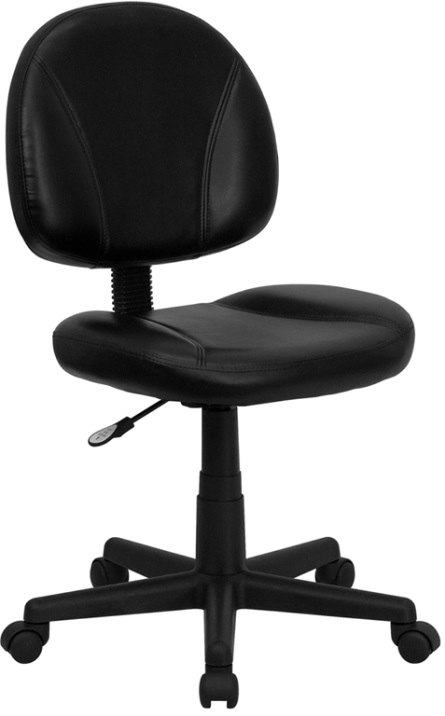 